Ո Ր Ո Շ ՈՒ Մ«13»  փետրվարի  2024 թվականի N 5-ԱՀԱՅԱՍՏԱՆԻ ՀԱՆՐԱՊԵՏՈՒԹՅԱՆ ՇԻՐԱԿԻ ՄԱՐԶԻ ԳՅՈՒՄՐԻ ՀԱՄԱՅՆՔԻ ԱՎԱԳԱՆՈՒ ԺԱՄԱՆԱԿԱՎՈՐ ՀԱՇՎԻՉ ՀԱՆՁՆԱԺՈՂՈՎ ՍՏԵՂԾԵԼՈՒ ԵՎ ՀԱՆՁՆԱԺՈՂՈՎԻ ԱՆՀԱՏԱԿԱՆ ԿԱԶՄԸ ՀԱՍՏԱՏԵԼՈՒ ՄԱՍԻՆ         Ղեկավարվելով «Տեղական ինքնակառավարման մասին» օրենքի 61-րդ հոդվածի  1-ին մասի, Հայաստանի Հանրապետության Շիրակի մարզի Գյումրի համայնքի ավագանու (այսուհետ՝ ավագանի) 2016 թվականի նոյեմբերի 10-ի N 171-Ն որոշման  1-ին կետով ընդունված կանոնակարգի 88-րդ և 89-րդ կետերի դրույթներով, հիմք ընդունելով ավագանու խմբակցությունների ղեկավարների՝ Գյումրու համայնքապետարանի աշխատակազմի քարտուղարին ուղղված գրությունները (համայնքապետարանում մուտքագրված 2024 թվականի հունվարին՝ NN Զ/86, Զ/87, Զ/92, Զ/107, 1758 թվարգրումներով)՝ Հայաստանի Հանրապետության Շիրակի մարզի Գյումրի համայնքի  ավագանին  որոշում է.Ստեղծել ավագանու հինգ անդամից բաղկացած ժամանակավոր հաշվիչ հանձնաժողով (այսուհետ՝ հանձնաժողով):  Հաստատել հանձնաժողովի հետևյալ անհատական կազմը՝Գևորգ Պասկևիչյան  - «Բալասանյան դաշինք» խմբակցություն,Հասմիկ Ստեփանյան- «Քաղաքացիական պայմանագիր» խմբակցություն,Սվետլանա Ադամյան- «Զարթոնք» խմբակցություն,Հասմիկ Մարգարյան-«Հանրապետական» խմբակցություն,Կալիպսե Ասատրյան- «Ապրելու երկիր» խմբակցություն:Սույն որոշումն ուժի մեջ է մտնում որոշման 2-րդ կետով ստեղծված հանձնաժողովի անդամներին պատշաճ իրազեկելու օրվան հաջորդող օրվանից:Կողմ (25)                                       Դեմ (0)                             Ձեռնպահ (0)ՀԱՅԱՍՏԱՆԻ ՀԱՆՐԱՊԵՏՈՒԹՅԱՆՇԻՐԱԿԻՄԱՐԶԻ ԳՅՈՒՄՐԻ ՀԱՄԱՅՆՔԻ ՂԵԿԱՎԱՐ    		                     ՎԱՐԴԳԵՍ  ՍԱՄՍՈՆՅԱՆԻՍԿԱԿԱՆԻՀԵՏ ՃԻՇՏ է՝  ԱՇԽԱՏԱԿԱԶՄԻ ՔԱՐՏՈՒՂԱՐ                                                                          ԿԱՐԵՆ  ԲԱԴԱԼՅԱՆք.Գյումրի«13» փետրվարի, 2024 թվական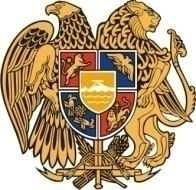 Հ Ա Յ Ա Ս Տ Ա Ն ԻՀ Ա Ն Ր Ա Պ Ե Տ Ո Ւ Թ Յ ՈՒ ՆՇ Ի Ր Ա Կ Ի   Մ Ա Ր Զ Գ Յ ՈՒ Մ Ր Ի   Հ Ա Մ Ա Յ Ն Ք Ի   Ա Վ Ա Գ Ա Ն Ի3104 , Գյումրի, Վարդանանց հրապարակ 1Հեռ. (+374  312)  2-22-00; Ֆաքս (+374  312)  3-26-06Էլ. փոստ gyumri@gyumri.amՎ.ՍամսոնյանԳ.ՄելիքյանԼ.ՍանոյանՄ.ՍահակյանՏ.ՀովհաննիսյանԱ.ՀովհաննիսյանԹ.ՀամբարձումյանՆ.ՊողոսյանԳ.ՊասկևիչյանԽ.ՎարաժյանՍ.ՀովհաննիսյանՀ.ԱսատրյանՍ.ԽուբեսարյանԱ.ՊապիկյանՔ.Հարությունյան Ա.Մաթևոսյան Ե.Խանամիրյան Լ.ՄուրադյանՀ.ՍտեփանյանԿ.ՍոսյանՍ.ԱդամյանԳ.ՄանուկյանԿ.ՄալխասյանՆ.ՄիրզոյանՀ.Մարգարյան 